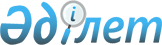 О внесении изменения в распоряжение Премьер-Министра Республики Казахстан от 11 ноября 2022 года № 184-р "Об утверждении состава Организационного комитета по подготовке и проведению Международного форума Астана"Распоряжение Премьер-Министра Республики Казахстан от 5 октября 2023 года № 156-р.
      Внести в распоряжение Премьер-Министра Республики Казахстан от 11 ноября 2022 года № 184-р "Об утверждении состава Организационного комитета по подготовке и проведению Международного форума Астана" следующее изменение:
      состав Организационного комитета по подготовке и проведению Международного форума Астана, утвержденный указанным распоряжением, изложить в новой редакции согласно приложению к настоящему распоряжению. Состав
Организационного комитета по подготовке и проведению Международного форума Астана
      Заместитель Премьер-Министра, председатель
      Министр национальной экономики Республики Казахстан, заместитель председателя
      заместитель заведующего Отделом внешней политики Администрации Президента Республики Казахстан (по согласованию), секретарь
      заместитель Министра иностранных дел Республики Казахстан 
      заместитель Министра внутренних дел Республики Казахстан 
      первый вице-министр труда и социальной защиты населения Республики Казахстан
      первый вице-министр торговли и интеграции Республики Казахстан 
      первый вице-министр энергетики Республики Казахстан
      вице-министр сельского хозяйства Республики Казахстан 
      вице-министр юстиции Республики Казахстан 
      вице-министр науки и высшего образования Республики Казахстан 
      вице-министр здравоохранения Республики Казахстан 
      вице-министр транспорта Республики Казахстан 
      вице-министр финансов Республики Казахстан 
      вице-министр культуры и информации Республики Казахстан
      вице-министр просвещения Республики Казахстан 
      вице-министр промышленности и строительства Республики Казахстан
      вице-министр водных ресурсов и ирригации Республики Казахстан 
      вице-министр туризма и спорта Республики Казахстан 
      вице-министр цифрового развития, инноваций и аэрокосмической промышленности Республики Казахстан
      вице-министр экологии и природных ресурсов Республики Казахстан заместитель акима города Астаны
      председатель правления акционерного общества "Национальная компания "Kazakh Tourism" (по согласованию)
      председатель правления акционерного общества "Национальная компания "QazExpoCongress" (по согласованию)
      председатель правления акционерного общества "Институт экономических исследований" (по согласованию)
      заместитель председателя правления акционерного общества "Национальный управляющий холдинг "Байтерек" (по согласованию)
      заместитель председателя правления акционерного общества "Национальная компания "Kazakh Invest" (по согласованию)
      член правления акционерного общества "Администрация Международного финансового центра "Астана" (по согласованию)
      управляющий директор по развитию и приватизации акционерного общества "Фонд национального благосостояния "Самрук-К,азына" (по согласованию)
					© 2012. РГП на ПХВ «Институт законодательства и правовой информации Республики Казахстан» Министерства юстиции Республики Казахстан
				
      Премьер-Министр 

А. Смаилов
Приложение к распоряжению 
Премьер-Министра 
Республики Казахстан
от 5 октября 2022 года № 156-р.Утвержден распоряжением 
Премьер-Министра 
Республики Казахстан
от 11 ноября 2022 года № 184